Directions: Copy and paste into an email, adjusting the text for your audience as needed.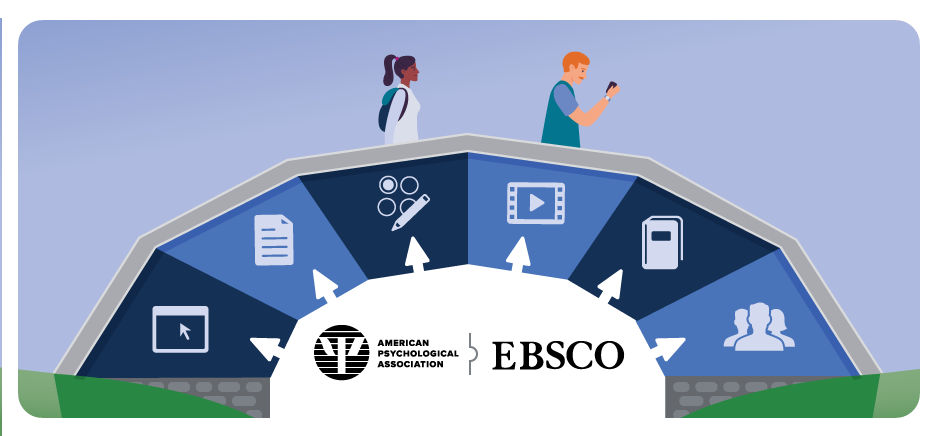 Dear _____________,I’d like to take a moment to tell you about the online resources from the American Psychological Association (APA) available through our library. The following databases are available on EBSCOhost/EBSCO Discovery Service and can be accessed on desktops, laptops, tablets and mobile devices:APA PsycInfo® ─ Unparalleled Index of Peer-Reviewed LiteratureMore than 4.8 million bibliographic recordsIndexing of more than 2,200 journals, 99% of which are peer-reviewedAPA PsycTherapy® ─ Covers Authentic Therapy SessionsMore than 500 videos showing various treatment approachesProven methods showcasing common obstacles faced during therapy sessionsAPA PsycBooks® ─ The APA’s Electronic Library of Full-Text BooksMore than 67,000 book chapters and 4,500 peer-reviewed booksThe newest APA books as they are publishedThe entire reference book series, “APA Handbooks in Psychology®IAPA PsycArticles® ─ Full-Text, Peer-Reviewed APA Journal ArticlesMore than 217,000 full-text articles from more than 100 journals, each employing a meticulous peer-review processArticles from APA journals, which have a significantly higher share of citations relative to the number articles publishedCoverage for most journals from Volume 1, Issue 1APA PsycTests® ─ Thousands of Research Instruments and Their Psychometric PropertiesMore than 61,000 recordsIncludes descriptive fields, including Methodology, Test Language and Factors/Subscales, as well as a list of Source Citations for records with corresponding APA PsycInfo and APA PsycExtra recordsAPA Extra® ─ Unique Full Text MaterialsConference presentations, newsletters, reports, fact sheets, magazines, monographs and moreMore than 300,000 records and growingFull text for more than 70% of recordsFor access, go to http://search.ebscohost.com. Please feel free to contact me directly with any questions, or if you have suggestions about other ways we can help support you via the library’s online resources.Regards,[Insert your name & contact information and delete this note]